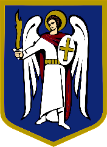 ДЕПУТАТКИЇВСЬКОЇ МІСЬКОЇ РАДИ IX СКЛИКАННЯ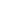 «______»_________________2021 р.                                                                              №_______________________Оболонська районна в місті Києві державна адміністрація Департамент транспортної інфраструктури виконавчого органу Київської міської ради (Київської міської державної адміністрації)Національна поліція УкраїниДЕПУТАТСЬКЕ ЗВЕРНЕННЯВідповідно до положень Конституції України, статей 2, 12, 13 Закону України «Про статус депутатів місцевих рад», Регламенту Київської міської ради, затвердженого рішенням Київської міської ради від 07.07.2016 N 579/579 
(зі змінами) звертаюсь з наступним.До мене, як депутата Київської міської ради ІХ скликання, надходять звернення мешканців будинку, розташованого за адресою просп. Героїв Сталінграду, 8 у Оболонському районі міста Києва зі скаргою щодо створення стихійної стоянки автомобілів.Суть питання полягає в тому, що в районі будинку по вулиці Героїв Сталінграду, 8 бере початок та простягається вздовж всієї вулиці несанкціонована стихійна стоянка автомобілів. Тротуар перетворено на проїзну частину, автомобілі паркують на територіях газонів, навмисно знищують рослинність. Особливо гострою ситуація стає у вихідні дні, коли люди масово приїжджають на відпочинок до розташованого поруч парку «Наталка». Враховуючи вищевикладене, з метою збереження інтересів територіальної громади міста Києва, ліквідації стихійної стоянки автомобілів, збереження зеленої зони по проспекту Героїв Сталінграду 8,  прошу сприяти вирішенню зазначеного питання, зокрема, здійснити облаштування благоустрою зазначеної території за рахунок коштів, передбачених рішенням Київської міської ради від 24 грудня 2020 року № 24/24 «Про бюджет міста Києва на 2021 рік»  або включити пропозиції по благоустрою зазначеної території до Програми економічного і соціального розвитку м. Києва на 2021-2023 роки та розглянути можливість впорядкування благоустрою території шляхом огородження газонів та тротуару із використанням бетонних полусфер, враховуючи, що роботи з благоустрою вказаної вище території відносяться до робіт капітального характеру та фінансування яких є можливим з бюджетних коштів.Відповідь прошу надати у встановлені  законодавством України строки за допомогою системи електронного документообігу «Аскод», у разі відсутності зазначеної системи - на електронну адресу gromadskapt@gmail.com або на поштову адресу 04210, м. Київ, вул. Оболонська Набережна, 19, корпус 5.Депутат                                                                            Владислав ТРУБІЦИН063 102 08 24